Kids church at home ideas. Week three1/ Competition time – Easter Poem / limerick . Send, email or whatsapp me a picture or a copy of your Easter Poem or Limerick. I will then share it with the church and if it is good then I will get a prize to you. Please make it between 50 and 100 words.2/ Pin the apple on the tree. (example below)3/ Prayer Bunnies, see below – colour in the bunny, maybe even add someone’s name and pray for someone who isn’t very well this Spring, or maybe they are very isolated.4/ Keep up your prayer log if you made one.5/ Design or think about a kids talk to go on line, give Tony an idea of the talk and lets see what we can do.6/ if you feel brave enough why not read some of the Bible for me to share, you can get help from the old grown ups if you want, people love youngsters reading. Then if the oldies allow, we can post it on line.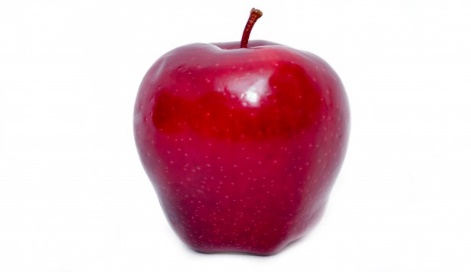 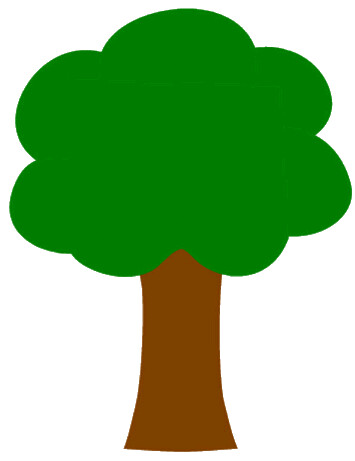 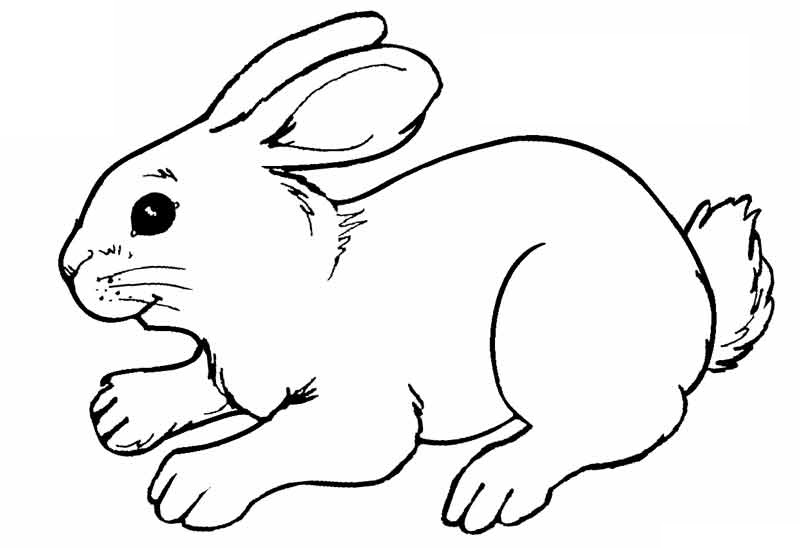 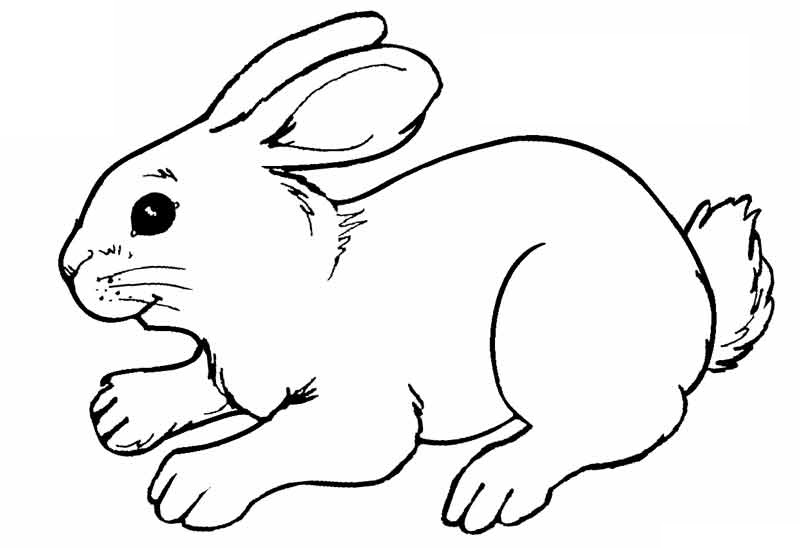 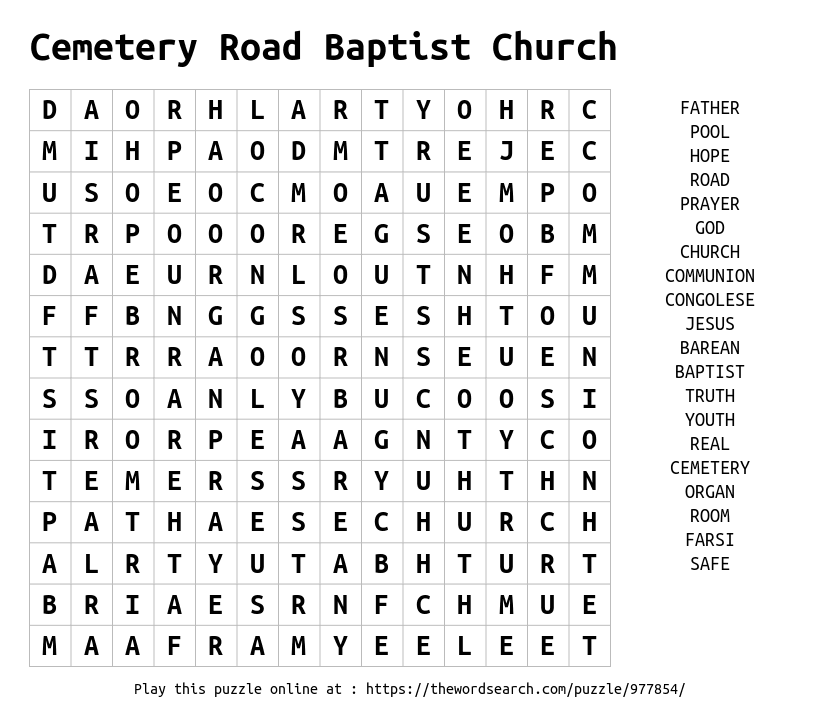 